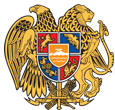 ՀԱՅԱՍՏԱՆԻ ՀԱՆՐԱՊԵՏՈՒԹՅԱՆ ՍՅՈՒՆԻՔԻ ՄԱՐԶԻ ՄԵՂՐԻ  ՀԱՄԱՅՆՔ15. հոկտեմբերի  2021 թվականԱՐՁԱՆԱԳՐՈՒԹՅՈՒՆ  N 12  ՀԱՅԱՍՏԱՆԻ ՀԱՆՐԱՊԵՏՈՒԹՅԱՆ ՍՅՈՒՆԻՔԻ ՄԱՐԶԻ ՄԵՂՐԻ ՀԱՄԱՅՆՔԻ ՍՈՑԻԱԼԱԿԱՆ ԵՎ ԲՆԱԿԱՐԱՆԱՅԻՆ ՀԱՐՑԵՐԻ ՈՒՍՈՒՄՆԱՍԻՐՈՒԹՅԱՆ                ՀԱՆՁՆԱԺՈՂՈՎԻ ՆԻՍՏԻ       Նիստը վարում էր Հայաստանի Հանրապետության Սյունիքի մարզի Մեղրի համայնքի սոցիալական և բնակարանային հարցերի ուսումնասիրության հանձնաժողովի նախագահ` Արտուշ  Մաթևոսյանը:       Նիստը արձանագրում էր Հայաստանի Հանրապետության Սյունիքի մարզի Մեղրի համայնքի սոցիալական և բնակարանային հարցերի ուսումնասիրության հանձնաժողովի քարտուղար` Իսկուհի Վարդանյանը:        Նիստին մասնակցում էր Հայաստանի Հանրապետության Սյունիքի մարզի Մեղրի համայնքի սոցիալական և բնակարանային հարցերի ուսումնասիրության հանձնաժողովի անդամներ` Գևորգ Առաքելյանը,Արտավազդ Արզումանյանը, Լիլիթ Հայրապետյանը, Լուսինե Ավագյանը։ԼՍԵՑ-Հայաստանի Հանրապետության Սյունիքի մարզի Մեղրի համայնքի սոցիալական և բնակարանային հարցերի ուսումնասիրության հանձնաժողովի 2021 թվականի հոկտեմբերի 15-ի թիվ 12 նիստի օրակարգը հաստատելու մասին:ԱՐՏԱՀԱՅՏՎԵՑԻՆ – Հանձնաժողովի անդամներ Արտուշ Մաթևոսյանը, Գևորգ Առաքելյանը, Արտավազդ Արզումանյանը, Լուսինե Ավագյանը։ Օրակարգի նախագծի վերաբերյալ դիտողություններ  և  առաջարկություններ  չկան:ՈՐՈՇՎԵՑ – Հաստատել  Հայաստանի  Հանրապետության Սյունիքի մարզի Մեղրի համայնքի սոցիալական և բնակարանային հարցերի ուսումնասիրության N 12 նիստի օրակարգը :ՕՐԱԿԱՐԳՀՀ Սյունիքի մարզի Մեղրի համայնքի Ագարակ քաղաքի Չարենց  փողոցի 4/23 տան բնակչուհի Նարինե Արմոյի Շահբազյանին ֆինանսական օգնություն տրամադրելու նպատակով գումար հատկացնելու վերաբերյալ ներկայացված դիմումը քննարկելու մասին:ՀՀ Սյունիքի մարզի Մեղրի համայնքի Մեղրի քաղաքի Զ․ Անդրանիկ  փողոցի 36/22 տան բնակչուհի Մելինե Սաշիկի Հարեյանին ֆինանսական օգնություն տրամադրելու նպատակով գումար հատկացնելու վերաբերյալ ներկայացված դիմումը քննարկելու մասին:ՀՀ Սյունիքի մարզի Մեղրի համայնքի Մեղրի քաղաքի Մեժլումյան փողոցի 23/5 հասցեի բնակչուհի Դիլբար Էնգելսի Գրիգորյանին բնակարան տրամադրելու նպատակով ներկայացված դիմումը քննարկելու մասին:1.ԼՍԵՑ- ՀՀ Սյունիքի մարզի Մեղրի համայնքի Ագարակ քաղաքի Չարենց  փողոցի 4/23 տան բնակչուհի Նարինե Արմոյի Շահբազյանին ֆինանսական օգնություն տրամադրելու նպատակով գումար հատկացնելու վերաբերյալ ներկայացված դիմումը քննարկելու մասին:  Հայաստանի Հանրապետության Սյունիքի մարզի Մեղրի համայնքի սոցիալական և բնակարանային հարցերի ուսումնասիրության հանձնաժողովի 15․10.2021թ. կայացած նիստում տնային այցելությունների արդյունքում ընթերցվեց և ներկայացվեց Ագարակ քաղաքի Չարենց  փողոցի 4/23 տան բնակչուհի Նարինե Արմոյի Շահբազյանի ընտանիքի սոցիալական վիճակի մասին տրված եզրակացությունը (եզրակացությունը կցվում է):ԱՐՏԱՀԱՅՏՎԵՑԻՆ – հանձնաժողովի անդամներ Արտուշ Մաթևոսյանը, Գևորգ Առաքելյանը, Արտավազդ Արզումանյանը, Լուսինե Ավագյանը։  Առաջարկվեց` հաշվի առնելով Նարինե Արմոյի Շահբազյանի ընտանիքի սոցիալական վիճակը ընդառաջել դիմումին և տրամադրել 20․000 (քսան հազար) դրամի չափով օգնություն՝ դստեր՝  Մարիաննա Վահանի Բաբաջանյանի մանկապարտեզի վարձավճարը՝ սեպտեմբեր, հոկտեմբեր, նոյեմբեր և դեկտեմբեր ամիսների համար մարելու նպատակով։      ՔՎԵԱՐԿՈՒԹՅՈՒՆ-   կողմ-6                                               դեմ-0                                               ձեռնպահ-0
ՈՐՈՇՎԵՑ- Ներկայացված փաստաթղթերի և հանձնաժողովի անդամների կողմից արձանագրված փաստերի ուսումնասիրությունից որոշվեց ընդառաջել Նարինե Արմոյի Շահբազյանի դիմումին և տրամադրել 20․000 (քսան հազար) դրամի չափով օգնություն՝ դստեր մանկապարտեզի վարձավճարը՝ սեպտեմբեր, հոկտեմբեր, նոյեմբեր և դեկտեմբեր  ամիսների համար մարելու նպատակով։2.ԼՍԵՑ- ՀՀ Սյունիքի մարզի Մեղրի համայնքի Մեղրի քաղաքի Զ․ Անդրանիկ  փողոցի 36/22 տան բնակչուհի Մելինե Սաշիկի Հարեյանին ֆինանսական օգնություն տրամադրելու նպատակով գումար հատկացնելու վերաբերյալ ներկայացված դիմումը քննարկելու մասին:  Հայաստանի Հանրապետության Սյունիքի մարզի Մեղրի համայնքի սոցիալական և բնակարանային հարցերի ուսումնասիրության հանձնաժողովի 15․10.2021թ. կայացած նիստում տնային այցելությունների արդյունքում ընթերցվեց և ներկայացվեց Մեղրի քաղաքի Զ․ Անդրանիկ  փողոցի 36/22 տան բնակչուհի Մելինե Սաշիկի Հարեյանի ընտանիքի սոցիալական վիճակի մասին տրված եզրակացությունը (եզրակացությունը կցվում է):ԱՐՏԱՀԱՅՏՎԵՑԻՆ – հանձնաժողովի անդամներ Արտուշ Մաթևոսյանը, Գևորգ Առաքելյանը, Լուսինե Ավագյանը։  Առաջարկվեց` հաշվի առնելով Արցախյան երկրորդ պատերազմում զոհվածի այրու՝ Մելինե Սաշիկի Հարեյանի ընտանիքի սոցիալական վիճակը ընդառաջել դիմումին և տրամադրել 20․000 (քսան հազար) դրամի չափով օգնություն՝  անչափահաս որդու՝ Հարություն Անդրանիկի Հարությունյանի մանկապարտեզի վարձավճարը՝ սեպտեմբեր, հոկտեմբեր, նոյեմբեր և դեկտեմբեր  ամիսների համար մարելու նպատակով։      ՔՎԵԱՐԿՈՒԹՅՈՒՆ-   կողմ-6                                               դեմ-0                                              ձեռնպահ-0
ՈՐՈՇՎԵՑ- Ներկայացված փաստաթղթերի և հանձնաժողովի անդամների կողմից արձանագրված փաստերի ուսումնասիրությունից որոշվեց ընդառաջել Մելինե Սաշիկի Հարեյանի դիմումին և տրամադրել 20․000 (քսան հազար) դրամի չափով օգնություն՝ որդու մանկապարտեզի վարձավճարը՝ սեպտեմբեր, հոկտեմբեր, նոյեմբեր և դեկտեմբեր  ամիսների համար մարելու նպատակով։3.ԼՍԵՑ- ՀՀ Սյունիքի մարզի Մեղրի համայնքի Մեղրի քաղաքի Մեժլումյան փողոցի 23/5 հասցեի բնակչուհի Դիլբար Էնգելսի Գրիգորյանին բնակարան տրամադրելու նպատակով ներկայացված դիմումը քննարկելու մասին:  Հայաստանի Հանրապետության Սյունիքի մարզի Մեղրի համայնքի սոցիալական և բնակարանային հարցերի ուսումնասիրության հանձնաժողովի 15․10.2021թ. կայացած նիստում տնային այցելությունների արդյունքում ընթերցվեց և ներկայացվեց Մեղրի քաղաքի Մեժլումյան փողոցի 23/5 հասցեի բնակչուհի Դիլբար Էնգելսի Գրիգորյանի ընտանիքի սոցիալական վիճակի մասին տրված եզրակացությունը (եզրակացությունը կցվում է):ԱՐՏԱՀԱՅՏՎԵՑԻՆ – հանձնաժողովի անդամներ Արտուշ Մաթևոսյանը, Գևորգ Առաքելյանը,Արտավազդ Արզումանյանը, Լուսինե Ավագյանը։  Առաջարկվեց` հաշվի առնելով Դիլբար Էնգելսի Գրիգորյանի դիմումը,նրան տեղափոխվել համայնքին պատկանող մեկ այլ ավելի բարվոք վիճակում գտնվող  ժամանակավոր կացարան։        ՔՎԵԱՐԿՈՒԹՅՈՒՆ-   կողմ-6                                                դեմ-0                                               ձեռնպահ-0
ՈՐՈՇՎԵՑ- Ներկայացված փաստաթղթերի և հանձնաժողովի անդամների կողմից արձանագրված փաստերի ուսումնասիրությունից որոշվեց Դիլբար Էնգելսի Գրիգորյանին տեղափոխվել համայնքին պատկանող մեկ այլ ավելի բարվոք վիճակում գտնվող  ժամանակավոր կացարան։  